Основные сведения о научном руководителеКузнецов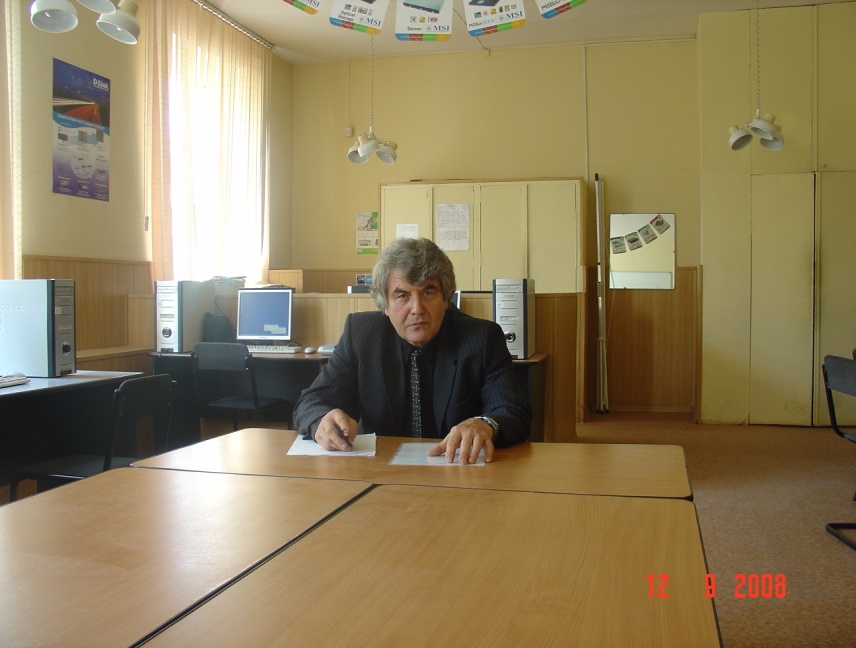 Николай Константинович Кафедра конструирования и стандартизации в машиностроенииЗаведующий кафедрой Доктор технических наукПрофессор Область научных интересов, тематика собственного диссертационного исследования        Область научных интересов Кузнецова Н.К. – проблемы динамики машин, робототехники и автоматизации машиностроительного производства. В его работах получили развитие методы динамического синтеза управляемых машин с учетом как упругой податливости исполнительных механизмов, так и их взаимодействия с приводами  и системами программного управления. Им предложен комплексный подход к проблеме снижения динамических ошибок управляемых машин, на основе которого были разработаны и исследованы новые способы и средства гашения упругих колебаний промышленных роботов, обладающие более высокой эффективностью по сравнению с известными техническими решениями. Под его руководством и непосредственном участии были разработаны и внедрены в производство первые робототехнические комплексы в городе Иркутске, предложены оригинальные технические решения средств автоматизации и рекомендации по применению промышленных роботов на операциях холодной штамповки, принятые в качестве руководящих технологических материалов для предприятий авиационной промышленности.         Тема кандидатской  диссертации  –  «Динамика систем активного гашения упругих колебаний промышленных роботов», докторской –  «Методы снижения динамических ошибок управляемых машин с упругими звеньями на основе концепции дополнительных связей»  по специальности «Динамика, прочность машин, приборов и аппаратуры».Диссертации, защищенные под руководством научного руководителяПреподаваемые дисциплины Основные публикации (за последние 5 лет) Кузнецов Н.К., Нгуен Мань Дык. Расчет на прочность самонастраивающегося гидравлического демпфирующего устройства // Вестник ВСГУТУ. – Улан-Удэ: Изд-во ВСГУТУ. – 2013. – № 1. – С. 45–51.Кузнецов Н.К., Нгуен Мань Дык.  Разработка алгоритмов и программ автоматизированного расчета самонастраивающихся гидравлических демпфирующих устройств // Современные технологии. Системный анализ. Моделирование. – Иркутск: Изд-во ИрГУПС.  –  2013. – № 1. – С. 81–88.Нгуен Мань Дык, Кузнецов Н.К. Экспериментальные исследования самонастраивающегося гидравлического демпфирующего устройства двухстороннего действия // Системы. Методы. Технологии. – Братск: Изд-во БрГУ. – 2013. – №3. – С. 51–59. Кузнецов Н.К., Ле Ба Хань.  Управление колебательными движениями мехатронных систем на основе задания дифференциальных уравнений движения исполнительных механизмов. – Вестник ИрГТУ. – 2013. – №6 (77). – С. 21–25.Кузнецов Н.К., Л.Б. Хань. Применение метода электромеханических аналогий для синтеза алгоритмов управления упругими колебаниями многомассовых мехатронных систем / Современные технологии. Системный анализ. Моделирование: науч. ж-л ИрГУПС. – 2014. – № 2. – С. 43–47.Кузнецов Н.К. Численное моделирование эффективности самонастраивающегося гидравлического демпфирующего устройства / Современные технологии. Системный анализ. Моделирование : науч. ж-л ИрГУПС. – 2014. – № 4. – C. 22–29. Кузнецов Н.К. Динамический синтез управляемых машин: монография. – Saarbrucken (Deutschland): Verlag  Palmarium Academic Publishing. – 2014. – 357 p.  Кузнецов Н.К. Вопросы совершенствования устройств защиты шахтных подъемных установок. – Вестник ИрГТУ. – 2015. – №10. – С.62–66.  К вопросу о теории рычажных связей в динамике механическихколебательных систем/ Елисеев С.В., Каимов Е.В. – Вестник ИрГТУ. – 2015. – №12. – С.56–61. Кузнецов Н.К. Самонастраивающиеся демпфирующие устройства: монография. – Saarbrucken, Deutschland: Palmarium   Academic Pulishing, 2015. – 186 с.Елисеев С.В., Кузнецов Н.К., Каимов  Е.В.,  Нгуен Х.Д. Рабочий орган вибрационной машины как динамический гаситель колебаний. – Вестник ИрГТУ. – 2016. – № 4. – С.24–39.Елисеев С.В., Кузнецов Н.К., Большаков Р.С. Нгуен Д.Х. О возможностях использования дополнительных связей инерционного типа в задачах динамики технических систем. – Вестник ИрГТУ. – 2016. – № 5. – С.19–36.Kuznetsov N.K. Self-Adjusting Hudraulic Damper for a Pneumatic Robot.Russian Engneering Research, 2016, Vol. 36, No. 6, pp. 435–439.Kuznetsov, N.K., Makhno, D.E., Iov, I.A. Damping elastic oscillations of digging mechanism// IOP Conference Series: Earth and Environmental Science. 2017. Vol. 87(2), 022011. P.6. Kuznetsov, N.K., Lapshin, V.L., Eliseev, A.V. Some problems of control of dynamical conditions of technological vibrating machines//IOP Conference Series: Earth and Environmental Science. 2017.Vol. 87(8), 082027. P.5. Kuznetsov, N.K., Lapshin, V.L., Eliseev, A.V. Features of Dynamic Damping in Linear Mechanical System with Additional External Excitation//Procedia Engineering. 206 (2017). С. 236–241. Кузнецов Н.К., Иов И.А., Иов А.А. Разработка электромеханической модели механизма тяги шагающего экскаватора// Вестн. Иркут. гос.техн. ун–та. – 2017. – № 11. С. 53–66. Kuznetsov N.K., Eliseev S.V., Perelygina A.Yu.Reduction of Dunamic Loads Mine Lifting Installations/ IOP Conference Series XI International scientific and technical conference Applied Mechanics and Dynamics Systems (Omsk, Russia), 14 Nov–16 Nov 2017// Journal of Physics: Conf. Series 944 (2018), 012070.Orlenko, A.I., Kuznetsov, N.K., Vuong, Q.T. Devices for the transformation of motion in the structure of oscillatory system: Dynamic damping of oscillations// IOP Conference Series: Materials Science and Engineering, 327(2018),022078.Kuznetsov, N.K., Iov, I.A., Iov, A.A. Investigation of control system of traction electric drive with feedbacks on load//IOP Conference Series: Materials Science and Engineering, 327(2018),052023.Kuznetsov, N.K., Iov, I.A., Iov, A.A. Investigation of efficiency of electric drive control system of excavator traction mechanism based on feedback on load//IOP Conference Series: Journal of Phusiсs: Conf. Series 1015(2018), 032176. P.7.Участие в конференциях, семинарах (за последние 5 лет)Результаты исследований докладывались на III, IV, V , VII и IХ Всерос. науч.-практ. конф. "Авиамашиностроение и транспорт Сибири» и X межд. науч..- техн. конф. "Авиамашиностроение и транспорт Сибири»; XII Всерос. науч.- техн. конф. " Механики –XXI веку»; 1-й межд. конф. молодых ученых «Электротехника. Энергетика. Машиностроение»; V межд. конф. "Математика, ее приложение и математическое образование"; VI и VII  межд. конф. "Проблемы механики современных машин"; XI межд. конф. «OP Conference Series XI International scientific and technical conference Applied Mechanics and Dynamics Systems.Научные проектыДругая информация (по желанию):        Почетный работник высшего профессионального образования РФ, лауреат премии Всесоюзного Совета научно-технических обществ машиностроительной промышленности,  член ученого совета университета и двух диссертационных советов по защите докторских диссертаций. В 1985–1990 гг. избирался председателем межотраслевого комитета по робототехнике при Иркутском областном совете научно-технических обществ и членом научно-технического совета Госстандарта СССР (секция «Промышленные работы»). Объявлена благодарность председателя Законодательного Собрания Иркутской области (распоряжение № 82-к от 16.02.16 г.)        Повышение квалификации: курсы повышения квалификации в Санкт-Петербургском государственном университете аэрокосмического приборостроения (22.11.–03.12. 10 г.); стажировка на ИАЗ – филиале ПАО «Корпорация Иркут» по программе «Техника и технология эксперимента (23.05.–01.06.16г.); участие в обучающем семинаре Технологического института MSC: «Полный анализ динамики данных с помощью Adams. Flex Dynamics и управление Adams (ADM701 (710, 711))» (19.06.– 23.06.17 г.); стажировка на ИАЗ – филиале ПАО «Корпорация Иркут» по программе «Конструирование и расчет типовых деталей технологического оборудования и оснастки авиационного производства» (27.11.–11.12. 17 г.); повышение квалификации в МРЦПК ИРНИТУ по программам: «Применение профессиональных стандартов при разработке и оценке  качества реализации основных образовательных программ» (23.10.2017 г.); «Педагогические условия и организационное обеспечение инклюзивного образования. Технология проектирования и корректировки основных профессиональных образовательных программ (ООП). Адаптация ООП к процессу обучения лиц с ограниченными возможностями здоровья и инвалидов» (22.02.2018 г.); «Организация учебного процесса по основным профессиональным образовательным программам с использованием электронной информационно-образовательной среды (ЭИОС)» (27.02.2018 г.); «Обучение педагогических работников навыкам оказания первой помощи» (02.03.2018 г.).Тема диссертацииНаучная специальностьУченая степеньГод защитыМетоды компенсации упругих колебаний в трехмассовых мехатронных системахДинамика, прочность машин, приборов и аппаратурыКандидат технических наук2009Разработка принципов создания и исследование самонастраивающихся гидравлических демпфирующих устройств двухстороннего действияМашиноведение, системы приводов и детали машинКандидат технических наук2014Синтез алгоритмов управления движением упругих мехатронных систем на основе решения обратных задач динамикиСистемный анализ, управление и обработка информации(региональные народнохозяйственные комплексы)Кандидат технических наук2016Наименование дисциплиныТеоретическая механикаТеория механизмов и машинКинематика и динамика устройств автоматизации производственных процессовТранспортно-накопительные системы и промышленные роботы№п/пНаименование проекта, гранта, контрактаГодСтатус участникапроекта1Разработка рекомендаций по созданию агрегатированного ряда промышленных роботов для обслуживания машин литья под давлением на предприятиях Министерства промышленности средств связи 1980Ответственный исполнитель науч.–иссл. раб., ГР № 800226012Создание автоматизированных участков в заготовительно-штамповочном производстве с применением промышленных роботов и подающих устройств1984Разработчик руководящих технологических материалов РТМ 1.4.1234 – 833Разработка рекомендаций по построению робототехнических комплексов на предприятиях отрасли1984Рук. науч.–иссл. раб., ГР № 010.83.00202004Разработать и внедрить на машиностроительных предприятиях Иркутской области прикладное программное обеспечение проектирования и управления робототехническими производственными системами 1990Ответственный исполнитель науч.–иссл. раб., ГР № 01.89.00312995Разработка методов и средств управления сложными механическими системами и их математического и программного обеспечения1991Рук. науч.–иссл. раб., ГР № 01.90.00154006Создание принципов построения роботизированных сборочных комплексов, в том числе многоруких роботов и технологической оснастки1993Рук. науч.–иссл. раб., ГР № 01.90.0015401